PROGRAM WSPARCIA DWUJĘZYCZNOŚCI W PODKARPACKICH PRZEDSZKOLACH - KONFERENCJAMarszałek Województwa Podkarpackiego oraz Podkarpacki Zespół Placówek Wojewódzkich mają zaszczyt zaprosić na konferencję nt.DWUJĘZYCZNI OD PRZEDSZKOLA - 2 edycja„PROGRAM WSPARCIA DWUJĘZYCZNOŚCI W PODKARPACKICH PRZEDSZKOLACH"Termin: 14 września 2023 r., godz. 10.00Miejsce: sala audytoryjna Urzędu Marszałkowskiego Województwa Podkarpackiego w Rzeszowie przy al. Łukasza Cieplińskiego 4Patronat nad konferencją objęli:Minister Edukacji i Nauki Przemysław CzarnekWojewoda Podkarpacki Ewa LeniartPodkarpacki Kurator Oświaty Małgorzata RauchPatronat medialny:TVP3 RzeszówNowinynowiny24.plObowiązują zapisy online. Formularz na stronie Wojewódzkiego Zespołu Placówek Wojewódzkich w Rzeszowie.PROGRAM: 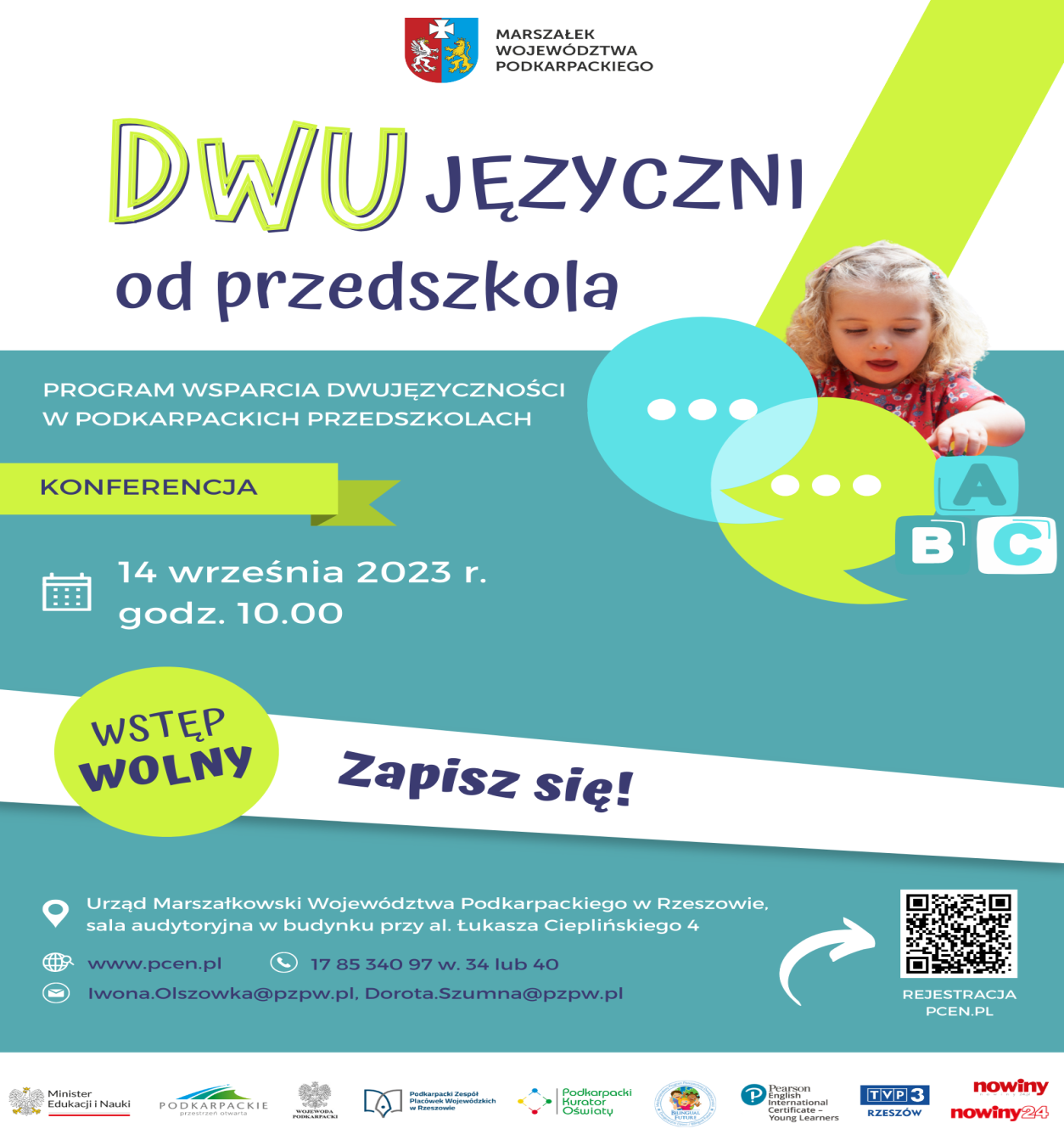 10.00Otwarcie konferencji Władysław Ortyl, Marszałek Województwa Podkarpackiego10.15Występ artystyczny uczestników programu pilotażowego Publiczne Przedszkole nr 43 w Rzeszowie10.20Powszechna edukacja dwujęzyczna - dlaczego i jak wprowadzić uniwersalny system? Waldemar Miksa, Koordynator Krajowy Międzynarodowego Programu Powszechnej Dwujęzyczności10.35Strach ma zawsze wielkie oczy... Jak szybko i skutecznie wprowadzić dwujęzyczność w każdej placówce Maja Wrzos, Dyrektor ds. Metodyki i Szkoleń Międzynarodowego Programu Powszechnej Dwujęzyczności10.45Doświadczenia we wdrażaniu dwujęzyczności z wykorzystaniem funduszy unijnych Lesław Tomczak, ekspert, były wieloletni Dyrektor Regionalnego Zespołu Wsparcia Edukacji w Opolu, ekspert niezależny, Firma .LT Konsulting11.00Występ artystyczny Miejskie Przedszkole nr 2 w Przeworsku11.15Przerwa kawowa11.30Program wsparcia dwujęzyczności w podkarpackich przedszkolach – założenia organizacyjne Katarzyna Kuczmenda, wicedyrektor Departamentu Edukacji, Nauki i Sportu Urzędu Marszałkowskiego Województwa Podkarpackiego w Rzeszowie11:40Dwujęzyczni od przedszkola - podsumowanie pierwszej edycji projektu Iwona Olszówka, Dorota Szumna, nauczyciele konsultanci PZPW w Rzeszowie11.50Warto czy nie warto? Dyrektorzy i nauczyciele podkarpackich przedszkoli o mocnych i słabych stronach dwujęzycznej edukacji dzieci Dyrektorzy przedszkoli biorących udział w programie pilotażowym12:15Zakończenie konferencji12.20Lunch